                                                                                          	проект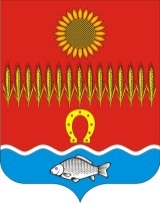 АДМИНИСТРАЦИЯ  СОВЕТИНСКОГО СЕЛЬСКОГО ПОСЕЛЕНИЯ                                                      Неклиновский район Ростовская область                                                   ПОСТАНОВЛЕНИЕ                                                          сл.Советка          .       .    2020г.                	                                   № В соответствии с Федеральным законом от 01.04.2020 № 98-ФЗ «О внесении изменений в отдельные законодательные акты Российской Федерации по вопросам предупреждения и ликвидации чрезвычайных ситуаций», постановлением Правительства Российской Федерации от 03.04.2020 № 439 «Об установлении требований к условиям и срокам отсрочки уплаты арендной платы по договорам аренды недвижимого имущества», постановлением Правительства Ростовской области от 25.06.2020 № 583 «Об уменьшении размера арендной платы при предоставлении отсрочки арендных платежей по договорам аренды недвижимого имущества, находящегося в государственной собственности Ростовской области (за исключением земельных участков), Администрация Советинского сельского поселения  постановляет:1. Арендная плата по договорам аренды недвижимого имущества, находящегося в муниципальной собственности Советинского сельского поселения заключенным органами местного самоуправления Советинского сельского поселения , муниципальными учреждениями (арендодателями) в отношении имущества, принадлежащего им на праве оперативного управления, до принятия в 2020 году решения о введении режима повышенной готовности на территории Ростовской области и арендаторами по которым являются организации и индивидуальные предприниматели, осуществляющие деятельность в отраслях российской экономики, перечень которых утвержден постановлением Правительства Российской Федерации от 03.04.2020 № 434, которым предоставлена отсрочка уплаты арендной платы в соответствии с требованиями, утвержденными постановлением Правительства Российской Федерации от 03.04.2020 № 439, подлежит уменьшению с учетом фактического неосуществления арендатором недвижимого имущества деятельности, а также с учетом нерабочих дней, установленных указами Президента Российской Федерации о мерах по обеспечению санитарно-эпидемиологического благополучия населения в связи с новой коронавирусной инфекцией.2. Установить, что уменьшение арендной платы, указанной пункте 1 настоящего постановления, осуществляется на следующих условиях:2.1. осуществление организациями и индивидуальными предпринимателями деятельности в соответствующей сфере, наиболее пострадавшей в условиях ухудшения ситуации в связи с распространением новой коронавирусной инфекции, определяется по коду основного вида деятельности, информация о котором содержится в Едином государственном реестре юридических лиц либо в Едином государственном реестре индивидуальных предпринимателей по состоянию на 01 марта 2020 года;2.2. подтверждением фактического неосуществления арендатором деятельности в арендуемом объекте недвижимого имущества является составленный и подписанный арендодателем и арендатором акт, подтверждающий фактическое неосуществление арендатором деятельности в арендуемом объекте недвижимости;2.3. ответственность за достоверность сведений, содержащихся в акте, подтверждающем фактическое неосуществление арендатором деятельности в арендуемом объекте недвижимости, несет арендодатель;2.4. начало периода, указанного в акте, подтверждающем фактическое неосуществление арендатором деятельности в арендуемом объекте недвижимости, не может быть установлено ранее даты введения режима повышенной готовности на территории Ростовской области;2.5. окончание периода, указанного в акте, подтверждающем фактическое неосуществление арендатором деятельности в арендуемом объекте недвижимости, не может быть установлено позднее даты окончания режима повышенной готовности или чрезвычайной ситуации на территории Ростовской области;2.6. размер арендной платы, предусмотренной договором аренды на 2020 год, уменьшается по соглашению сторон на величину арендной платы, рассчитанную за период фактического неосуществления арендатором деятельности в арендуемом объекте недвижимости;2.7. уменьшение арендной платы осуществляется на основании заявления арендатора и заключенного дополнительного соглашения к договору аренды с приложением акта, подтверждающего фактическое неосуществление арендатором деятельности в арендуемом объекте недвижимости;2.8. дополнительное соглашение, указанное в подпункте 2.7 пункта 2 настоящего постановления, может быть заключено не ранее даты окончания режима повышенной готовности или чрезвычайной ситуации на территории Ростовской области, но не позднее 31 декабря 2020 года;2.9. дополнительное соглашение, указанное в подпункте 2.7 пункта 2 настоящего постановления, подлежит согласованию в Администрации Советинского сельского поселения.3.  специалисту  по  земельным и имущественным вопросам отношений  обеспечить:3.1. согласование дополнительных соглашений, указанных в подпункте 2.7 пункта 2 настоящего постановления, в течение 3 рабочих дней со дня их поступления;3.2. ведение учета дополнительных соглашений, указанных в подпункте 2.7 пункта 2 настоящего постановления.4. Настоящее постановление вступает в силу со дня его официального опубликования.5. Контроль за выполнением настоящего постановления оставляю за собой.Глава АдминистрацииСоветинского сельского поселения	                                          З.Д.ДаливаловПостановление вносит специалист по земельным и имущественным вопросамОб уменьшении размера арендной платы при предоставлении отсрочки арендных платежей по договорам аренды недвижимого имущества, находящегося в муниципальной собственности муниципального образования «Советинское сельское поселение» (за исключением земельных участков)